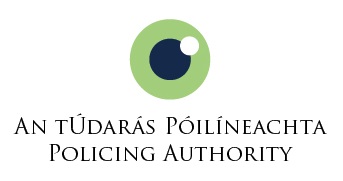 Request for ReviewIn accordance with the Policing Authority Statement of Practice for the conduct of Selection Competitions for Appointment to the Rank of Superintendent in the Garda Síochána.Candidate’s Name: 	______________________________________ Full Address:          	______________________________________ 			______________________________________			______________________________________			______________________________________Contact Phone No.:  	______________________________________E-mail address: 		______________________________________	Please indicate below whether you want your complaint to be dealt with as an internal or external review in accordance with Section 6 of the Authority’s Statement of Practice. A review will not be considered if the candidate does not support his / her request with details of the matter which they wish to have reviewed. Signature:	______________________________________Date:		______________________________________On completion of this form, please email it to the Chief Executive Officer of the Policing Authority, at the following email address: superintendent@policingauthority.ie.InternalExternalHaving regard to the specific requirements for the Superintendent role as described in the Candidate Information Booklet and the evidence relevant to the post provided in your application form and/or responses to the assessment questions as appropriate, please clearly set out how you believe there has been a failure to comply with the principles and practices set out in the Regulations or the Statement of Practice for the Conduct of a Selection Competition for Appointment to the Rank of Superintendent in the Garda Síochána 2018. Please note that no new information can be considered.